UMOWA NR ……../2024zawarta w dniu…………………. 2024 roku w Lublinie pomiędzy:Regionalną Dyrekcją Ochrony Środowiska w Lublinie, z siedzibą przy ul. Bazylianówka 46, 20-144 Lublin, NIP 712-314-43-49, REGON 060418276, działającą jako przedstawiciel SKARBU PAŃSTWA, reprezentowaną przez Panią Beatę Sielewicz - Regionalnego Dyrektora Ochrony Środowiska, zwaną dalej „Zamawiającym"a………………………………………………………………………………..z siedzibą w …………..,
pod adresem: ul. ……………………, ……………………., NIP …………………, REGON …………………….., wpisaną do rejestru przedsiębiorców prowadzonego przez Sąd Rejonowy w ……………………… pod numerem KRS ………………………….reprezentowany przez ………………………………., zwany w dalszej części umowy „Wykonawcą” (dotyczy spółki handlowej);Panem/Panią ……………………………………………… prowadzącym/prowadzącą indywidualną działalność gospodarczą pod firmą …………………………………………………,
adres: ul. ……………………, ……………………., na podstawie wpisu do Centralnej Ewidencji i Informacji o Działalności Gospodarczej, numer NIP …………………, REGON …………………….., reprezentowany przez ………………………………., zwany w dalszej części umowy „Wykonawcą” (dotyczy osoby fizycznej prowadzącej działalność gospodarczą);Panem/Panią …………………………………………………….. zam. w ……………………. ,
 ul. ……………………, ……………………., legitymującą/ym się dowodem osobistym 
nr ……………………… wydanym przez …..………………………………………………..,
zwaną/ym w dalszej części umowy „Wykonawcą” (dotyczy osoby fizycznej nieprowadzącej działalności gospodarczej);§ 1Postanowienie ogólneUmowa niniejsza została zawarta po przeprowadzeniu postępowania zgodnie z procedurą dotyczącą dokonywania wydatków publicznych o wartości nieprzekraczającej równowartości kwoty określonej w art. 2 ust 1 pkt. 1 ustawy z dnia 11 września 2019 r. Prawo zamówień publicznych (t. j. Dz. U. z 2023 r., poz. 1605 ze zm.) w Regionalnej Dyrekcji Ochrony Środowiska w Lublinie.§ 2Przedmiot i zakres umowyZamawiający zleca, a Wykonawca przyjmuje do realizacji zadanie obejmujące wykonanie schronień dla nietoperzy poprzez montaż drewnianych desek w obszarze Natura 2000 Terespol PLH060053 w ramach realizacji projektu pt. „Działania ochronne na obszarach Natura 2000 w województwie lubelskim w roku 2024”, dofinansowanego ze środków Wojewódzkiego Funduszu Ochrony Środowiska i Gospodarki Wodnej w Lublinie.Zakres przedmiotu umowy określa Szczegółowy opis przedmiotu zamówienia stanowiący załącznik nr 1 do Umowy.Wykonawca zobowiązuje się do wykonania zamówienia w terminie do 5 dni od dnia podpisania umowy.Wykonawca prac wykona dokumentację fotograficzną na różnych etapach wykonania prac. Zamawiający zastrzega sobie prawo uczestnictwa swojego przedstawiciela podczas wykonywania prac.Potwierdzeniem wykonania przedmiotu umowy będzie protokół odbioru prac podpisany przez przedstawiciela Zamawiającego, tj. Panią Milenę Kiryluk lub Annę Starek, oraz przedstawiciela Wykonawcy.Odbiór przedmiotu umowy nastąpi do 3 dni roboczych od dnia zgłoszenia przez Wykonawcę zakończenia prac.Podpisany przez obie strony protokół odbioru wykonania usługi (bez zastrzeżeń) stanowi podstawę do wystawienia rachunku/faktury VAT przez Wykonawcę.§ 3Wykonanie umowyPo podpisaniu umowy nadzór nad jej realizacją sprawuje:	- ze strony Zamawiającego:Milena Kiryluk tel. 83 34 37 089, e-mail: milena.kiryluk@lublin.rdos.gov.plAnna Starek tel. 81 71 06 527, e-mail: anna.starek@lublin.rdos.gov.pl	- ze strony Wykonawcy - ……………...….. telefon i/lub e-mail: ………….……….Wykonawca oświadcza, że posiada doświadczenie i środki niezbędne do wykonania przedmiotu Umowy oraz że przedmiot Umowy wykona z zachowaniem należytej staranności.Wykonawca zobowiązuje się wykonać przedmiot Umowy, o którym mowa w § 2, 
w terminie i miejscu wskazanym w § 2 ust. 2 i 3.W ramach wykonywania przedmiotu Umowy, o którym mowa w § 2 ust. 2, Wykonawca jest zobligowany do wypełnienia wszystkich wymagań zawartych w szczegółowym opisie przedmiotu zamówienia (załącznik nr 1 do Umowy).W przypadku, kiedy przedmiot odbioru wymaga poprawek w celu zapewnienia jego zgodności z zakresem prac określonym w umowie, Wykonawca zobowiązuje się do nieodpłatnego dokonania wszelkich poprawek w terminie uzgodnionym przez Strony oraz zgodnie z zaleceniami ustalonymi w protokole zdawczo-odbiorczym. § 4Uprawnienia z tytułu rękojmi i gwarancji jakościWykonawca ponosi wobec Zamawiającego odpowiedzialność z tytułu rękojmi za wady przedmiotu umowy od daty odbioru przedmiotu umowy, na zasadach określonych 
w Kodeksie cywilnym.Na przedmiot umowy, o którym mowa w § 2 ust. 1 i 2 (trwałość desek oraz trwałość ich montażu) Wykonawca udziela gwarancji jakości, na okres 60 miesięcy licząc od daty odbioru przedmiotu umowy.Wykonawca oświadcza, że wykonane roboty oraz użyte materiały są wolne od wad istotnych, w szczególności konstrukcyjnych materiałowych lub wynikających 
z błędów technologicznych i zapewniają bezpieczne użytkowanie.Wykonawca jest odpowiedzialny za wady powstałe w okresie gwarancji, na zasadach określonych w przepisach Kodeksu Cywilnego.W okresie gwarancji Zamawiający jest zobowiązany powiadomić Wykonawcę 
o stwierdzonych wadach przedmiotu umowy w ciągu 10 dni od ich ujawnienia, natomiast Wykonawca jest zobowiązany do ich usunięcia w ciągu 14 dni od daty otrzymania zgłoszenia.W przypadku, gdy wady te usunąć się nie dadzą Wykonawca zobowiązany będzie do wykonania na nowo całości lub części wadliwych robót, na swój koszt w terminie wskazanym w pkt 5.W przypadku, gdy Wykonawca nie będzie wykonywał swoich obowiązków gwarancyjnych lub wykonywać je będzie nienależycie – Zamawiający zleci wykonanie tych obowiązków innemu podmiotowi na koszt i ryzyko Wykonawcy.W szczególnych przypadkach, gdy wada stanowi zagrożenie dla życia lub zdrowia ludzi, Wykonawca zobowiązany jest do niezwłocznego zabezpieczenia miejsca awarii w celu usunięcia zagrożeń.Zamawiający zastrzega sobie prawo korzystania z uprawnień z tytułu rękojmi za wady niezależnie od uprawnień wynikających z udzielonej gwarancji jakości.Udzielone rękojmia i gwarancja nie naruszają prawa Zamawiającego do dochodzenia roszczeń o naprawienie szkody w pełnej wysokości na zasadach określonych 
w Kodeksie cywilnym.§ 5Wynagrodzenie oraz termin płatnościWykonawcy za wykonanie przedmiotu umowy określonego w § 2 przysługuje wynagrodzenie w wysokości: …………. zł (słownie: …………………… tysięcy złotych) brutto.Zamawiający zobowiązuje się do zapłaty wynagrodzenia za wykonanie przedmiotu umowy określonego w § 2 w terminie 30 dni od daty otrzymania poprawnie wystawionej przez Wykonawcę faktury VAT/rachunku po wykonaniu usługi.Faktura VAT/rachunek zostanie wystawiona zgodnie z danymi:Regionalna Dyrekcja Ochrony Środowiska w Lublinieul. Bazylianówka 46, 20-144 Lublin,NIP 712-314-43-49, REGON 060418276.Jeżeli Wykonawcą jest osoba fizyczna nieprowadząca działalności gospodarczej, od wynagrodzenia, o którym mowa w ust. 1 zostanie pobrana zaliczka na podatek dochodowy od osób fizycznych i inne należności wynikające z obowiązujących przepisów.Płatność nastąpi przelewem z rachunku bankowego Regionalnej Dyrekcji Ochrony Środowiska w Lublinie.Strony ustalają, że za datę realizacji płatności uważa się datę obciążenia przez bank należnością rachunku Zamawiającego.§ 6FinansowaniePrzedmiot zamówienia finansowany jest ze środków Wojewódzkiego Funduszu Ochrony Środowiska i Gospodarki Wodnej w  Lublinie.§ 7Siły własne i podwykonawstwoW przypadku wykonywania przedmiotu umowy przy pomocy podwykonawców, Wykonawca ponosi odpowiedzialność wobec Zamawiającego za wszystkie działania lub zaniechania podwykonawców jak za własne oraz ponosi pełną odpowiedzialność za jakość i terminowość prac, które wykonuje przy pomocy podwykonawców.§ 8Rozwiązanie umowy i kary umowneW przypadku, gdy Zamawiający w trakcie realizacji przedmiotu umowy stwierdzi rozbieżności pomiędzy zamówieniem, a faktycznie realizowaną usługą, Wykonawca zobowiązany jest do natychmiastowego usunięcia lub naprawienia przedmiotowych rozbieżności. W przypadku nieusunięcia zgłoszonych przez Zamawiającego rozbieżności, Wykonawca zapłaci karę umowną w wysokości 20% kwoty brutto określonej w § 5 ust. 1 niniejszej umowy. Za odstąpienie od umowy z przyczyn zależnych od Wykonawcy, Wykonawca zapłaci Zamawiającemu karę umowną w wysokości 30% wynagrodzenia brutto określonego 
w § 5 ust. 1 niniejszej umowy . Za odstąpienie od umowy z przyczyn zależnych od Zamawiającego, Zamawiający zapłaci Wykonawcy karę umowną w wysokości 30% wynagrodzenia brutto określonego w § 5 ust. 1 niniejszej umowy. Strony dopuszczają możliwość dochodzenia odszkodowania z tytułu poniesionej szkody na zasadach ogólnych określonych przepisami Kodeksu Cywilnego.W razie zaistnienia istotnej zmiany okoliczności powodującej, że wykonanie umowy nie leży w interesie publicznym, czego nie można było przewidzieć w chwili zawarcia umowy, lub dalsze wykonywanie umowy może zagrozić istotnemu interesowi bezpieczeństwa państwa lub bezpieczeństwu publicznemu, Zamawiający może odstąpić od umowy w terminie 30 dni od dnia powzięcia wiadomości o tych okolicznościach.W przypadku odstąpienia od umowy, o którym mowa w ust. 5 Wykonawca ma prawo żądać jedynie wynagrodzenia należnego za prace wykonane do dnia odstąpienia od umowy.§ 9Zmiany umowyWszelkie zmiany niniejszej umowy wymagają formy pisemnego aneksu pod rygorem nieważności.§ 10Prawo umowy i rozwiązywanie sporówZakazana jest istotna zmiana postanowień zawartej umowy w stosunku do treści oferty, na podstawie której dokonano wyboru Wykonawcy.W sprawach nieuregulowanych w niniejszej umowie zastosowanie mają przepisy min. Kodeksu Cywilnego.Nieporozumienia mogące wynikać w związku z realizacją postanowień niniejszej umowy Strony zobowiązują się rozstrzygać w dobrej wierze i na zasadach wzajemnej lojalności.Spory mogące wynikać na tle niniejszej umowy strony poddają rozstrzygnięciu przez sąd miejscowo właściwy dla Zamawiającego.§ 11System ekozarządzania i audytu (EMAS)Wykonawca oświadcza, że zapoznał się z treścią Polityki Środowiskowej Zamawiającego, która stanowi załącznik nr 2 do Umowy.Wykonawca oświadcza, że jest świadomy znaczenia zgodności swoich działań 
z Polityką Środowiskową, o której mowa w ust. 1 przy realizacji postanowień niniejszej umowy.Zamawiający zastrzega sobie możliwość przeprowadzenia audytów środowiskowych Wykonawcy, w związku z wdrażaniem w RDOŚ w Lublinie systemu zarządzania 
i audytu EMAS.§ 12Aspekty środowiskowe1. Przy realizacji przedmiotu zamówienia należy uwzględnić niżej wymienione uwarunkowania:wszelkiego rodzaju odpady powstałe w trakcie świadczenia usługi należy we własnym zakresie zebrać i zagospodarować.w trakcie realizacji prac z użyciem sprzętu mechanicznego lub substancji chemicznych należy dbać o to aby nie doszło do zanieczyszczenia środowiska gruntowo-wodnego.§ 13Postanowienia końcoweUmowę spisano w trzech jednobrzmiących egzemplarzach, w tym jeden egzemplarz dla Wykonawcy i dwa dla Zamawiającego.              ZAMAWIAJĄCY:                                                               WYKONAWCA:..................................................			................................................Załącznik nr 1SZCZEGÓŁOWY OPIS PRZEDMIOTU ZAMÓWIENIAPrzedmiot zamówieniaWykonanie schronień dla nietoperzy poprzez montaż drewnianych desek w obszarze Natura 2000 Terespol PLH060053 w ramach realizacji projektu pt. „Działania ochronne na obszarach Natura 2000 w województwie lubelskim w roku 2024””, finansowanego ze środków Wojewódzkiego Funduszu Ochrony Środowiska i Gospodarki Wodnej w Lublinie.Zakres zamówienia:Wykonanie montażu łącznie 15 sztuk drewnianych desek szalunkowych (sosnowych lub świerkowych) o następujących wymiarach:długość 160 cm, szerokość 20 cm, grubość 2-3 cm - 5 szt. desek;długość 200 cm, szerokość 20 cm, grubość 2-3 cm - 5 szt. desek;długość 170 cm, szerokość 20 cm, grubość 2-3 cm - 5 szt. desek.Użyte do wykonania drewno musi być suche i nie może być impregnowane żadnym środkiem. Deski muszą być szorstkie - nie można stosować desek heblowanych lub gładkich płyt drewnianych.Deski należy zamontować poziomo i nieco skośnie do ściany, tworząc wewnątrz szczelinę o szerokości 2-3 cm, zamkniętą z góry i boków. W tym celu należy zastosować odpowiednio docięte drewniane „kliny”. Montaż należy wykonać z wykorzystaniem już istniejących 
w ścianach otworów (o wymiarach 3 cm średnicy i głębokości od 3 cm do 10 cm) oraz 
z użyciem stosownie dobranego kleju mocującego. Dla wzmocnienia całej konstrukcji należy zastosować, w środkowej części deski, dodatkowy drewniany „klin”.Ze względu na to, że obiekt jest objęty ochroną konserwatorską nie ma możliwości ingerencji mechanicznej w ściany obiektu, np. poprzez wiercenie dodatkowych otworów.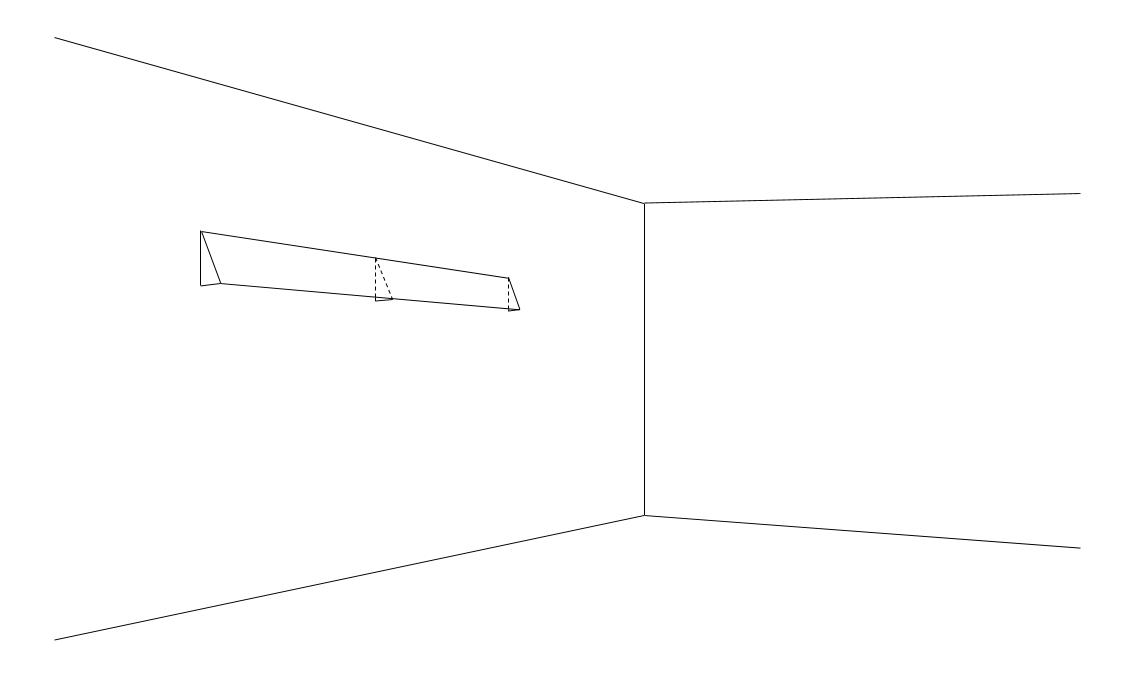 Rycina 1. Sposób montażu desek względem ściany.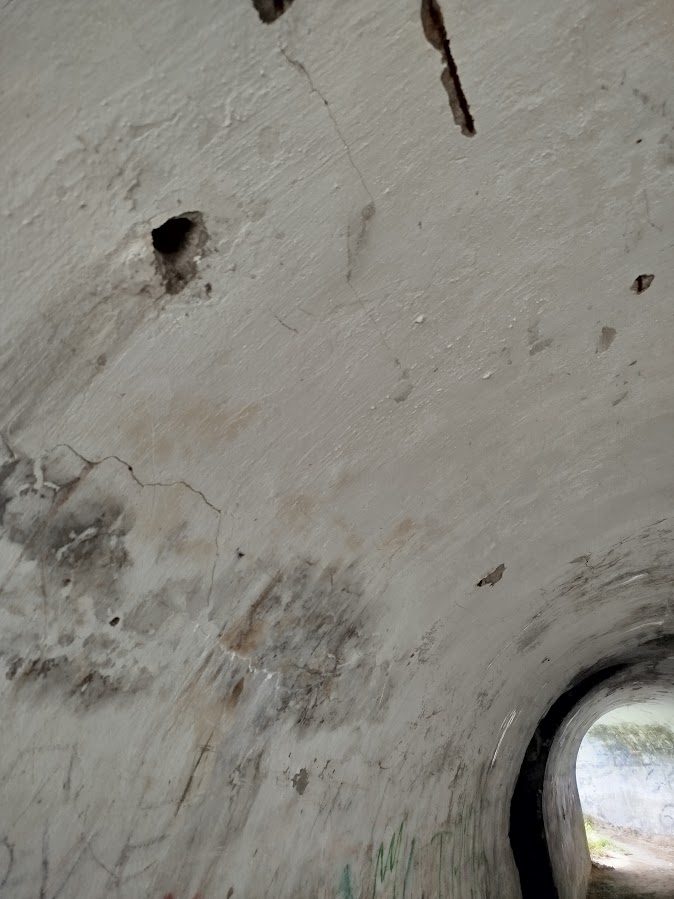 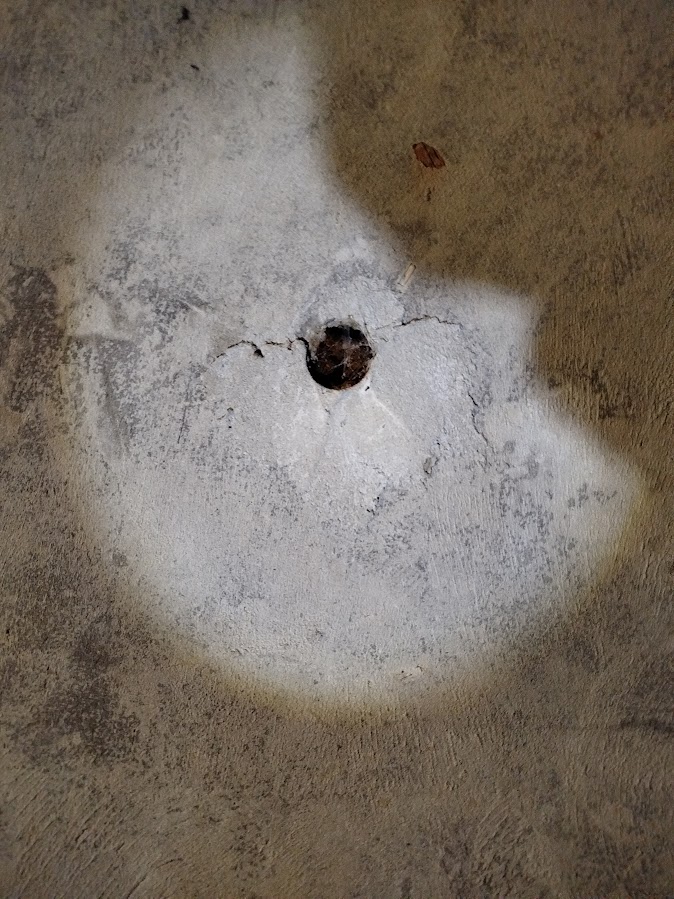 Zdjęcie 1 i 2. Istniejące otwory. Autor: Milena KirylukTermin realizacji zamówienia:Termin wykonania zamówienia do 5 dni od dnia podpisania umowy.Przewidywany okres trwałości montażu i użytych materiałów:5 lat.Miejsce realizacji zamówienia:Miejscem realizacji zamówienia jest Fort VII Łobaczew, położony w miejscowości Łobaczew, w gminie Terespol, w powiecie bialskim, w województwie lubelskim, na terenie obszaru Natura 2000 Terespol PLH060053.Załącznik nr 2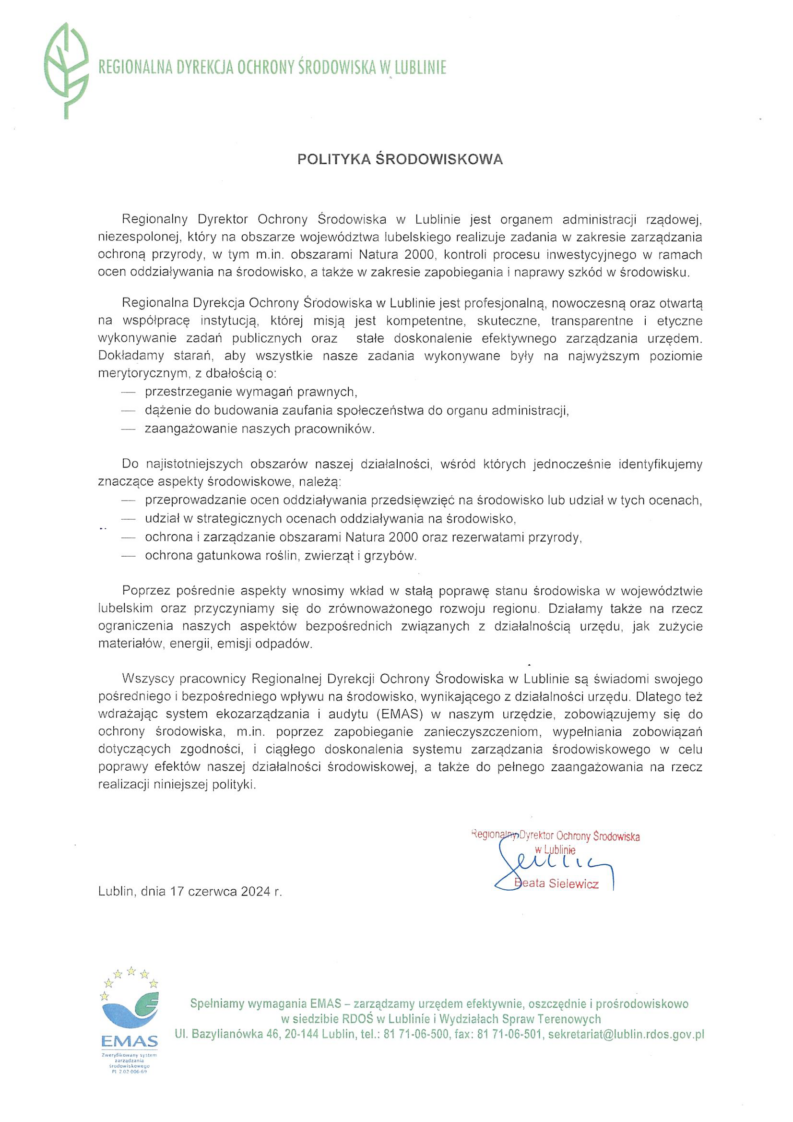 